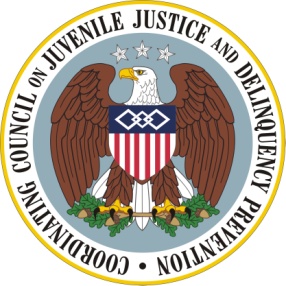 Coordinating Council on Juvenile Justice and Delinquency PreventionQuarterly MeetingFriday, May 11, 2012 Department of Justice, Office of Justice Programs810 , 3rd , DC 20531  10:00–10:10 a.m.	Welcome and Opening Remarks				Attorney General Eric H. Holder, Jr., Chair, Coordinating Council 10:10–10:40 a.m. 	Update on Changing Practice:  Family and Field Perspectives Moderator:  Sue Badeau, Director, Knowledge Management, Casey FamilyPrograms			Grace Bauer, Co-director, Justice for Families			Grace Warren, Co-director, National Parent Caucus			Shay Bilchik, Director, Center for Juvenile Justice Reform, Georgetown University10:40-11:00 a.m.	One Year Later:  Family Engagement and Partnering			Melodee Hanes, U. S. Department of Justice, and Vice Chair, Council			David Esquith, U. S.  Department of Education			Martha Moorehouse, U. S. Department of Health and Human Services (HHS)			Larke Huang, Substance and Mental Health Services Administration, HHS						11:00-11:15 a.m.	Break11:15 -11:50 a.m.	Panelist Comments and Discussion of Family Engagement		Moderator: Judge Trina Thompson, Immediate Past Presiding Judge,			Juvenile Court, Alameda County, and Council Practitioner Member11:50-12:10 p.m. 	Agency Announcements and Updates	Information Sharing Committee	Mark Sakaley, Co-Chair	Other Announcements and Updates	Kathie Soroka, U. S. Department of Housing and Urban Development12:10 to 12:15 p.m.	Summary and Meeting Adjournment			Eric H. Holder, Jr., Chair